Конспект по познавательно-исследовательской деятельности «Что может краска?»Цель: Формирование у ребенка эмоционально-чувственного развития. Расширение диапазона цветовосприятия.Задачи:Расширение представления детей о смешивании цветов и умение их различать.Развитие фантазии и творческого воображения.Укрепление здоровья детей, через использование на занятии нетрадиционных методов оздоровления: гимнастика для глаз.Воспитание способности внимательно и терпеливо слушать других.Воспитание этического отношения к цвету и краскам.Предварительная работа: проведение ряда занятий: “Страна цвета”, “Цветик- семицветик”, гимнастики для глаз, физкультминуток, подвижная игра « Краски», упражнение на ощущение цвета, его настроение, чтение сказок: “Зеленушка”, В. Кротов, “Рыжий город”, Г.Юдин, “Голубой светофор”.Д. Родари.Материалы и оборудование:4 плоскостных фигуры с изображением Красной, Синей, Желтой и Белой королевы, палитра  для смешивания цвета; силуэт белых лепестков; ваза для цветов с лепестками синих и красных оттенков .  Гуашь, кисти, салфетки, стаканчики для экспериментов для смешивания красок, палитра, баночки с водой. Пособие  В. Воскобовича   Коврограф «Ларчик»,  «Лепестки», «Волшебные веревочки», «Разноцветные квадраты» Описание. Воспитатель берет в руки краски и спрашивает детей:«Хотите, я вам расскажу сказку о трех царевнах царства красок?»«В некотором царстве, Красочном государстве жили-были три прекрасные царевны: Красная, Желтая и Синяя.Самой горячей, яркой, величественной, веселой была Красная царевна.Доброй, солнечной, золотой, богатой была Желтая царевна.Спокойной, тихой, печальной считалась Синяя царевна.(Воспитатель на доске располагает трех человечков:  красного, желтого и синего)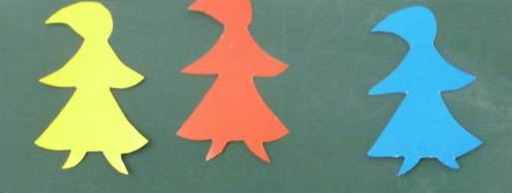 Каждую царевну окружали предметы, животные и растения, которые подходили ей по характеру и цвету. (Воспитатель размещает на доске изображение  домов, животных и растений, выполненных в гамме трех основных цветов.)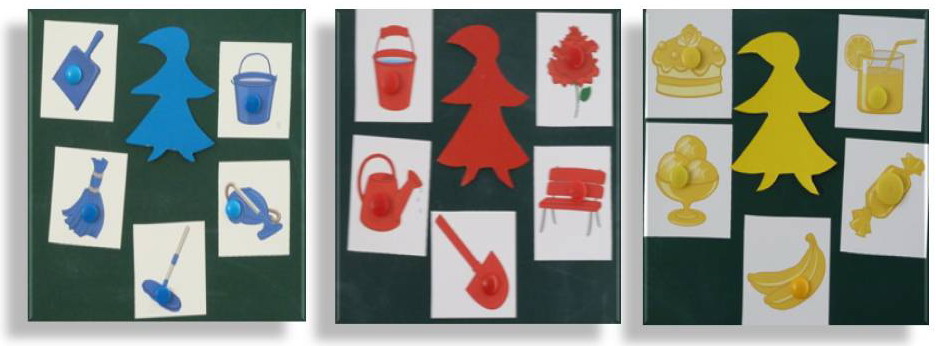 Все остальные краски очень завидовали трем важным царевнам. Зеленой краске тоже хотелось быть главной и иметь свой дом, красивые цветы и многое другое.«Я так приятна для глаз,- говорила она.- Зелень травы, деревьев и кустарников любят и взрослые, и дети. Почему я не царевна?»Но, краски дружно возражали ей: «Ты прекрасная и очень привлекательная, но зеленый цвет не основной, не главный. Всю многоцветность мира можно передать только с помощью трех красок — красной, желтой и синей. А если тебя начнут смешивать с другими цветами, то неизвестно, что получится».«Это не так! Я тоже хочу быть главной»,— твердила упрямая Зеленая краска.Надоели царю царства красок эти разговоры, и он издал приказ, в котором повелевал художнику доказать скандальной Зеленой краске, что она не главная, не основная.Ребята, оказывается у красок тоже имеется секрет: при смешивании некоторых из них можно получить другие цвета. Сейчас я вам покажу это.(воспитатель рассказывает детям последовательность выполнения опыта. На столах стоят  прозрачные стаканчики с водой, краска. Карточки с полученными цветами помещаем на доску.Воспитатель читает стихотворение.Три цвета, три цвета, три цвета,
Ребята, не мало ли это?
А где нам зеленый, оранжевый взять?
А если нам краски по парам смешать?Из синей и красной, вот этой,
Получим мы цвет фиолетовый.(Воспитатель выкладывает на доске схему опыта)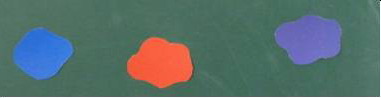 А синий мы с желтым смешаем -
Какой мы цвет получаем? Зеленый.(Воспитатель выкладывает на доске схему опыта)
А красный плюс желтый, для всех не секрет,
Дадут нам, конечно, оранжевый цвет.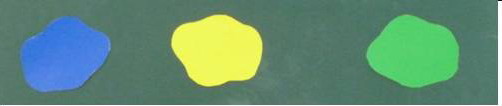 (Воспитатель выкладывает на доске схему опыта)
И сразу все поняли, почему в их царстве только три основные краски-царевны. Смешивая эти краски, можно получить все другие цвета.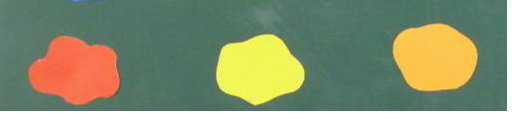 Даже вздорный зеленый цвет можно получить, если к синей добавить желтой краски: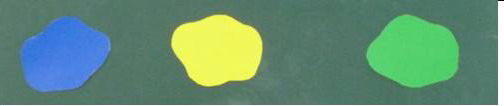 Прошло уже много времени, а в царстве красок  продолжают жить-поживать три царевны Красная, Синяя и Желтая.Если вы, ребята, не верите, что эти три краски — самые главные, основные, то можете, смешивая их, убедиться в этом сами».(дети экспериментируют с тремя основными цветами. Воду в стакане смешивают с желтой краской. Воду в другом стакане смешивают с синей краской. В пустой стакан наливают половину желтой воды с добавлением синей воды)
                               Ребята, представьте себе, что мы очутились в городе, в котором всё серого цвета: и дома, и деревья, и небо, и даже солнце. По серым улицам ходят ходят серые люди, с серыми лицами, в серых одеждах. Что бы было?(Рассуждения детей).Воспитатель читает стихотворение А.Шлыгина «Разноцветный шар земной».Если б в поле расцветали только белые цветы.Любоваться бы устали ими скоро я и ты.Если б в поле расцветали только жёлтые цветы,Мы б с тобой скучать бы сталиОт подобной красоты!Хорошо, что есть ромашки, розы, астры, васильки,Одуванчики и кашки, незабудки и жарки!У  ромашки белый цвет,У гвоздики – красный.Цвет зелёный у листвы,Это так прекрасно!Давайте немного отдохнем и сделаем гимнастику для глаз. Гимнастика для глаз.Смотрим вправо – никого,  Резко перевести взгляд вправо, влево
Смотрим влево – никого. 
Раз – два, раз – два               Круговые движения глазами
Закружилась голова.
Глазки закрываем,                Закрыть глаза ,глазки отдыхают.
Как откроем мы глаза,         Резко переводить взгляд вверх, вниз
Вверх посмотрим, раз и два.
Вниз ты глазки опусти,
Вверх опять ты подними.
Пальцами погладь глаза,     Гладим веки указательными пальцами
Отдыхать пришла пора.Ребята, я знаю сказку про растение. Послушайте ее.                                                                               «Цветик- разноцветик»На лесной полянке вырос необычный цветочек. Листья, стебель, лепестки цветочка были синего цвета.
-  Мои лепесточки белого цвета, а серединка – желтого, – хвасталась Ромашка.
-  А я могу быть и розовой, и красной, и белой. Я прекрасна, – высокомерно вступила в разговор Роза.И только синий цветочек безмолвно прислушивался к разговору.«Какой же я безобразный», – грустно думал цветочек. Когда все засыпали, он жалобно плакал: так ему было обидно за себя.- Я хочу быть разноцветным, – простонал цветочек, вытирая слезы.И вмиг перед ним возникла волшебница из Царства разноцветья. Она, не задумываясь, окрасила синий цветочек в разные цвета. Его желание исполнилось: он стал разноцветным.Когда утром все цветы проснулись, то увидели прекрасный цветок. Таких цветов они нигде и никогда не видели. Цветик-разноцветик – так назвали цветы необычный цветочек. Цветы гордились своим соседством с ним.( «Дошкольное воспитание» N04,1999 г, статья Т.Сергеевой «Логопедические сказки-помощницы».)Используя пособие В. Воскобовича « Коврограф» и « Лепестки», воспитатель  предлагает детям собрать «цветик-семицветик» на коврографе.  Воспитатель прикрепляет последовательно   красный, синий, жёлтыйлепестки.          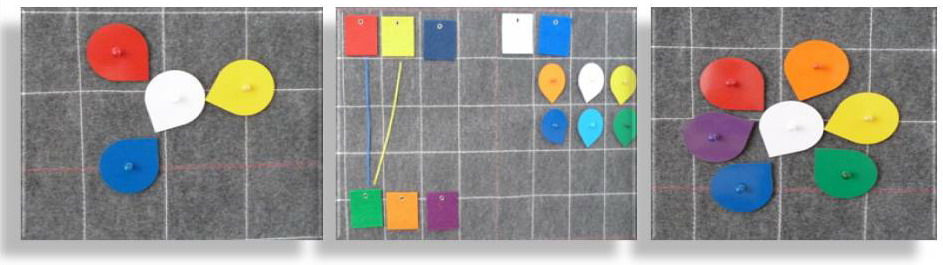 Теперь располагаем между лепестками основных красок лепестки с полученными цветами .Между красным и жёлтым лепестком располагаем   оранжевый лепесток.Между красной и синей располагаем  фиолетовый лепесток.Между синем и жёлтым  располагаем зелёный лепесток.Воспитатель:- Ребята, какого цвета не хватает нашему цветику-семицветику?        Правильно голубого. А самое интересное — смешивая между собой главные и неглавные цвета , можно получить разнообразие цветовых оттенков. При добавлении в краски белого цвета можно получить светлые оттенки цвета.Как получить этот цвет?                          Синий + белый = голубой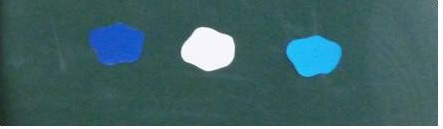 Белый цвет – неженка. Его очень легко испортить. Поэтому, смешивая его с другими красками, необходимо соблюдать важное правило: белую краску всегда набирают на кисть первой.             Добавляют седьмой лепесток голубого  цвета.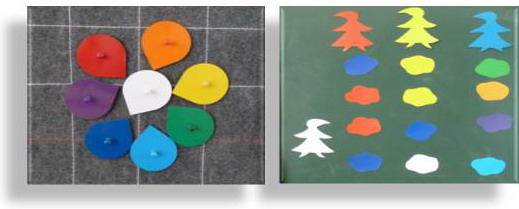   На доске ваза и  2 сердцевинки : красная, синяя. Дети делятся на 2 группыВоспитатель предлагает детям раскрасить лепесток смешивая основной цвет с белым для получения оттенка основной краски затем собирают цветы и рассматривают оттенки красного и синего Рефлексивный компонент.В конце занятия воспитатель  хвалит каждого ребёнка и интересуется:-- Какие краски были у нас сначала? 
-- Это самые главные краски. Почему? 
-- Правильно, потому что из них можно сделать все остальные.
-- Какие цвета мы из них сделали, и как мы их для этого смешивали между собой?
(Ответы детей.)Воспитатель читает стихотворениеЕсли б все на свете было
Одинакового цвета,
Вас бы это рассердило
Или радовало это?
Видеть мир привыкли люди
Белым, желтым, синим, красным…
Пусть же все вокруг нас будет
Удивительным и разным!Е.Руженцева «Сказки про краски»
 Общий просмотр и обсуждение работ, отмечаются свои достоинства.